apstiprinĀts
 Daugavpils Bērnu un jaunatnes sporta skolas direktors_________________I. UtinānsDaugavpilī, 2016.gada 18.augustāUZAICINĀJUMS piedalīties aptaujā par līguma piešķiršanas tiesībām Balvas piegādāšana hokeja U-14 sacensībām “ Daugavpils CUP -2016”Pasūtītājs: 2. Iepirkuma priekšmets: Balvas piegādāšana hokeja U-14 sacensībām “ Daugavpils CUP -2016”3. Paredzamā līgumcena: līdz EUR 365.00 bez PVN4. Līguma izpildes termiņš: 2016.gada 24. augusts.5. Nosacījumi pretendenta dalībai aptaujā5.1. Pretendent ir reģistrēts Latvijas Republikas Uzņēmumu reģistrā vai līdzvērtīgā reģistrā ārvalstīs;5.2. Pretendentam ir pieredze tehniskajā specifikācijā minētā pakalpojuma sniegšanā;5.3. Pretendentam ir jābūt nodrošinātai mājas lapai, lai būtu iespēja iepazīties ar preču klāstu;5.4. Precīzs pakalpojuma apraksts ir noteiks  tehniskajā specifikācijā (pielikums Nr.1). 6.Pretendentu iesniedzamie dokumenti dalībai aptaujā6.1. Pretendents sastādīts finanšu/tehniskais piedāvājums (2.pielikums)7.Piedāvājuma izvēles kritērijs: piedāvājums ar viszemāko cenu, kas pilnībā atbilst prasībām;8.Piedāvājums iesniedzams: līdz 2016.gada 19.augustam, plkst.12.00 9.Piedāvājums var iesniegt:9.1.personīgi, vai pa pastu pēc adreses Kandavas ielā 17a, Daugavpilī (3.stāvs, kab.305)9.2.elektroniski (e-pasts: daugavpilsbjss@inbox.lv)10.Paziņojums par rezultātiem: tiks ievietota Daugavpils pilsētas domei tīmekļa vietnē www.daugavpils.lv , sadaļā “Pašvaldības iepirkumi, konkursi”Pielikumā:Tehniskā specifikācija;Finanšu-tehniskā piedāvājuma forma.                                                                                                     1.pielikumsTehniskā specifikācijaVeicamā darba uzdevumi: balvas piegāde;Pasūtījuma izpildināšana: 2016.gada 24.augustā;Piegāde: bezmaksasTehnisko specifikāciju sagatavojaDaugavpils Bērnu un jaunatnes sporta skolas metodiķe                                                          J. Dedele2.Pielikums2016.gada ____._______________, DaugavpilīFINANŠU - TEHNISKAIS PIEDĀVĀJUMSPiedāvājam izgatavot Apbalvojumus par šādu cenu:3. Mēs apliecinām, kā:Nekādā veidā neesam ieinteresēti nevienā citā piedāvājumā, kas iesniegts šajā iepirkumā;Nav tādu apstākļu, kuri liegtu mums piedalīties iepirkumā un izpildīt tehniskās specifikācijās norādītās prasības.Paraksta pretendenta vadītājs vai vadītāja pilnvarota persona:Pasūtītāja nosaukumsDaugavpils Bērnu un jaunatnes sporta skolaAdreseKandavas iela 17a, Daugavpils, LV-5401Reģ.Nr.90009242212Kontaktpersona līguma slēgšanas jautājumosDirektors Imants Utināns, tālr. 65425346, mob.29364652e-pasts: bjssdirektors@inbox.lvKontaktpersona tehniskajos jautājumosAtbildīga persona Margarita Stepanova, tālr.29850374, e-pasts: daugavpilsbjss@inbox.lvNr.p.k.Preces nosaukumsAprakstsDaudzums1.Balva1.1.Zeķes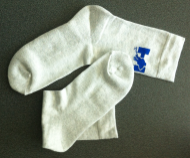 Ērtas, izturīgas, ergonomiskas un gaisu caurlaidīgas zeķes sporta aktivitātēm. Zeķes papēža un pirkstu daļa ir nostiprināta. Materiāls: 90% kokvilna, 8% poliamīds, 2% elastāns.801.2.Ūdens pudele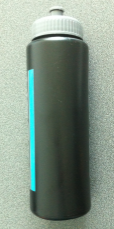 Ūdens pudele ar parocīgu skrūvējamu sporta vāciņu ar divslīpju grip sistēmu. Pudele paredzēta atkārtotai uzpildīšanai. Sānā mērīšanas sistēma.Maksimālais apjoms 950ml.80Kam:Daugavpils Bērnu un jaunatnes sporta skolai, Kandavas iela 17a, Daugavpils, LV-5401Pretendents, Reģ.Nr.Adrese:Kontaktpersona, tās tālrunis, fakss un e-pasts:Datums:Pretendenta Bankas rekvizīti:n.p.k.PozīcijaAprakstsDaudzumsCena bez PVN1.ZeķesĒrtas, izturīgas, ergonomiskas un gaisu caurlaidīgas zeķes sporta aktivitātēm. Zeķes papēža un pirkstu daļa ir nostiprināta. Materiāls: 90% kokvilna, 8% poliamīds, 2% elastāns.802.Ūdens pudeleŪdens pudele ar parocīgu skrūvējamu sporta vāciņu ar divslīpju grip sistēmu. Pudele paredzēta atkārtotai uzpildīšanai. Sānā mērīšanas sistēma.Maksimālais apjoms 950ml.80KopāVārds, uzvārds, amatsParaksts Datums